Instrukcja – Jak korzystać z e-dziennika?Procedura logowania do dziennika elektronicznego szkoły przez uczniów i rodziców.Dziennik elektroniczny szkoły umożliwia dostęp do niego przez uczniów i ich rodziców. Wejść na stronę szkoły https://sp2przyszowa.malopolska.pl i z menu głównego wybrać E-Dziennik albo wejść bezpośrednio na stronę dziennika  https://uonetplus.vulcan.net.pl/gminalukowicaW oknie logowania kliknij "załóż konto"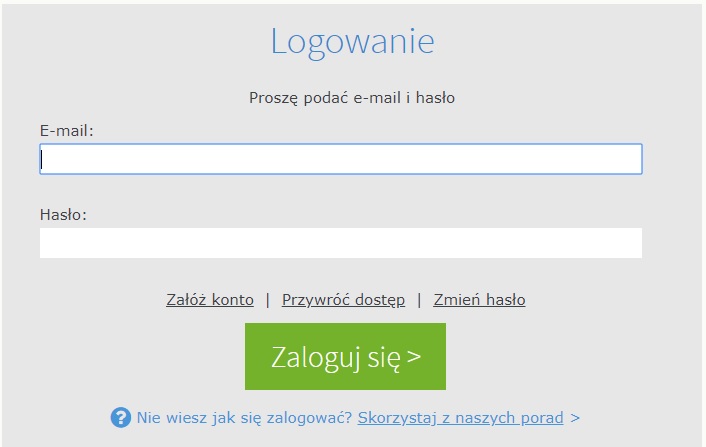 Wpisz adres email, który podałeś w szkole i zaznacz nie "jestem robotem"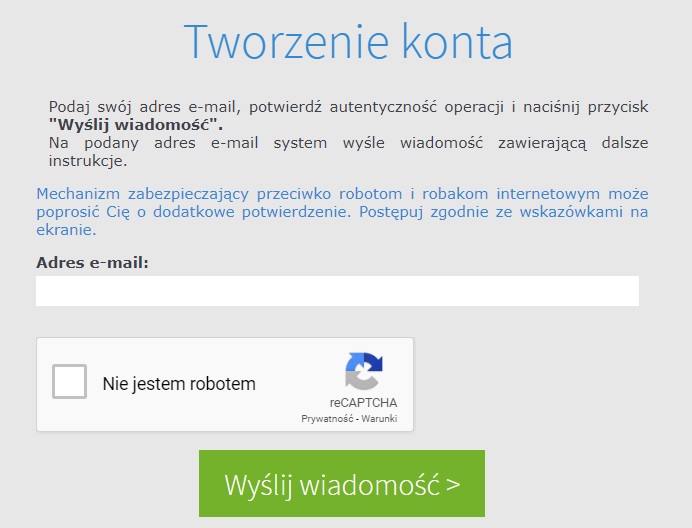 Wyślij wiadomośćPrzejdź do swojej skrzynki pocztowej (uwaga wiadomość może znaleźć się w spamie) kliknij na link aktywacyjny,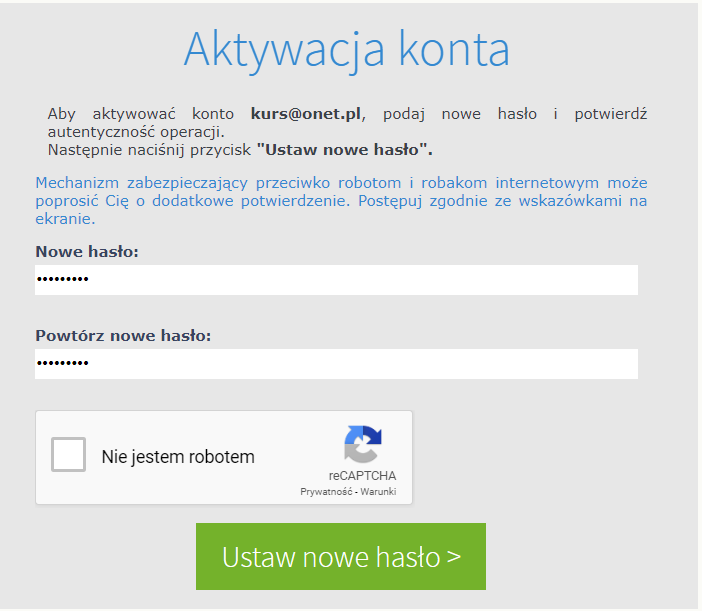 Wpisz hasło jakim chcesz się logować, następnie powtórz hasło i zaznacz "nie jestem robotem" Ustaw nowe hasło Zamknij wszystkie okna przeglądarki, uruchom przeglądarkę i ponownie wybierz adres dziennika